MAT 7. RAZRED (četrtek, 28. 5. 2020)Rešitve nalog: SDZ (4. del), str. 43/ 1.a                                               str. 44/ 3.a                                               str. 45/ 5.a                                               str. 46/ 6.a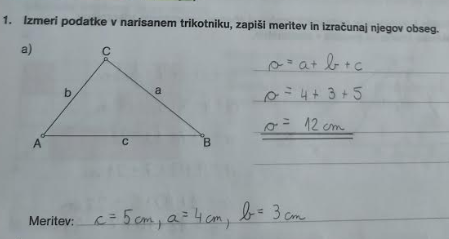 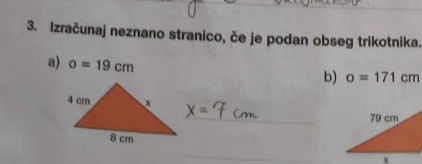 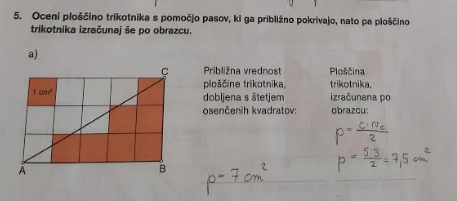 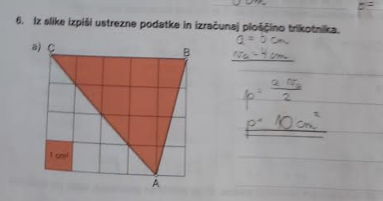 UTRJEVANJE UČNE SNOVI: OBSEG IN PLOŠČINA TRIKOTNIKAUčenci, spoznali ste, kako izračunamo obseg in ploščino trikotnika. Ob različnih nalogah iz obsega in ploščine boste vaše znanje utrdili.Še prej pa boste spoznali, kako izračunamo obseg in ploščino pravokotnega trikotnika ter kako iz ploščine izračunamo stranico  ali Zapiši si naslednji nalogi:1. Izračunaj ploščino pravokotnega trikotnika s katetama  in Skica: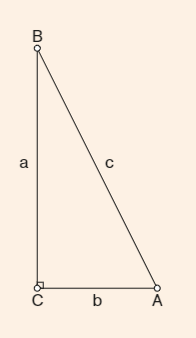 2. Ploščina trikotnika meri  stranica  pa  Izračunaj dolžino 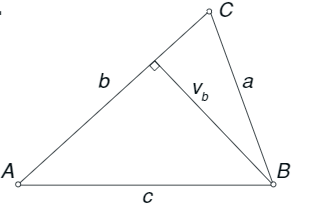 Reši naslednje naloge v SDZ (5. del), str. 47/ 8                                                             str. 48, 49/ 11 (1. in 2. trikotnik)                                                             str. 50, 51/ 14 (1. trikotnik)